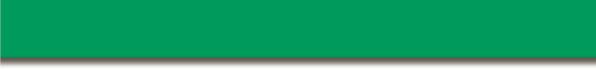 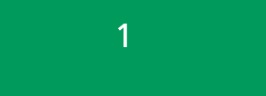 Tjekliste 4 til kontraktstyring og samarbejde i driftsperiodenTjekliste 4 til kontraktstyring og samarbejde i driftsperioden4. Tilbudsgivers arbejdsmiljø - Kontrol af og dialog om kontraktens overholdelse af arbejdsmiljøkrav og samarbejde om arbejdsmiljøet.- krav og ønsker til kontrol af kontraktens overholdelse og samarbejde med udbyderKrav om jævnlige møder til udveksling af informationer og drøftelser af status for og samarbejdet om arbejdsmiljøet.Krav om stikprøvekontrol af arbejdsmiljø ved besøg hos leverandøren.Krav om på leverandørens foranledning at gennemføre en årlig måling af chaufførers og øvrige medarbejderes tilfredshed med arbejdsmiljø, herunder ydelser som f.eks. køretid/udligningsforhold, adgangsveje, materiel, velfærdsforhold og lignende.Krav om, at tilbudsgiver oplyser udbyder om eventuelle afgørelser fraArbejdstilsynet.Krav om, at udbyder på begæring skal redegøre for omfanget af arbejdsbetingede sygefravær, udskiftning af chauffører og andre relevante medarbejdere for den ydelse, der udføres for udbyder. Er omfanget stigende, skal leverandøren på opfordring redegøre for de initiativer, der vil blive taget for at få omfanget til at falde igen.Krav om, at udbyder udpeger en arbejdsmiljøansvarlig hos leverandøren, der skal være udbyders kontaktperson i alle spørgsmål vedrørende arbejdsmiljøet.Krav om, at udbyder udpeger en informationsansvarlig hos leverandøren, der skal være kontaktperson i alle spørgsmål vedrørende formidling af information fra udbyder til leverandørens medarbejdere.Krav om, at leverandøren informerer om uddannelsesforløb for medar- bejdere. Fremsendelse af uddannelsesplaner for indeværende år.